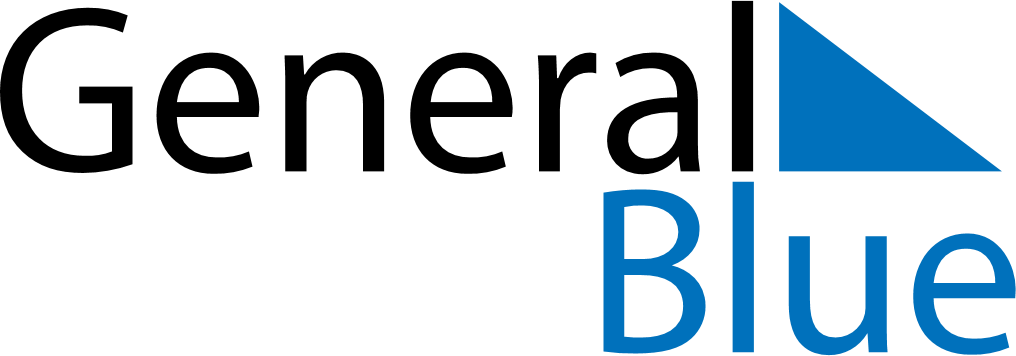 May 2024May 2024May 2024May 2024May 2024May 2024Lamont, Alberta, CanadaLamont, Alberta, CanadaLamont, Alberta, CanadaLamont, Alberta, CanadaLamont, Alberta, CanadaLamont, Alberta, CanadaSunday Monday Tuesday Wednesday Thursday Friday Saturday 1 2 3 4 Sunrise: 5:55 AM Sunset: 9:01 PM Daylight: 15 hours and 6 minutes. Sunrise: 5:53 AM Sunset: 9:03 PM Daylight: 15 hours and 10 minutes. Sunrise: 5:51 AM Sunset: 9:05 PM Daylight: 15 hours and 13 minutes. Sunrise: 5:49 AM Sunset: 9:06 PM Daylight: 15 hours and 17 minutes. 5 6 7 8 9 10 11 Sunrise: 5:47 AM Sunset: 9:08 PM Daylight: 15 hours and 21 minutes. Sunrise: 5:45 AM Sunset: 9:10 PM Daylight: 15 hours and 25 minutes. Sunrise: 5:43 AM Sunset: 9:12 PM Daylight: 15 hours and 28 minutes. Sunrise: 5:41 AM Sunset: 9:13 PM Daylight: 15 hours and 32 minutes. Sunrise: 5:39 AM Sunset: 9:15 PM Daylight: 15 hours and 36 minutes. Sunrise: 5:37 AM Sunset: 9:17 PM Daylight: 15 hours and 39 minutes. Sunrise: 5:35 AM Sunset: 9:19 PM Daylight: 15 hours and 43 minutes. 12 13 14 15 16 17 18 Sunrise: 5:34 AM Sunset: 9:20 PM Daylight: 15 hours and 46 minutes. Sunrise: 5:32 AM Sunset: 9:22 PM Daylight: 15 hours and 50 minutes. Sunrise: 5:30 AM Sunset: 9:24 PM Daylight: 15 hours and 53 minutes. Sunrise: 5:29 AM Sunset: 9:26 PM Daylight: 15 hours and 56 minutes. Sunrise: 5:27 AM Sunset: 9:27 PM Daylight: 16 hours and 0 minutes. Sunrise: 5:25 AM Sunset: 9:29 PM Daylight: 16 hours and 3 minutes. Sunrise: 5:24 AM Sunset: 9:30 PM Daylight: 16 hours and 6 minutes. 19 20 21 22 23 24 25 Sunrise: 5:22 AM Sunset: 9:32 PM Daylight: 16 hours and 9 minutes. Sunrise: 5:21 AM Sunset: 9:34 PM Daylight: 16 hours and 12 minutes. Sunrise: 5:19 AM Sunset: 9:35 PM Daylight: 16 hours and 15 minutes. Sunrise: 5:18 AM Sunset: 9:37 PM Daylight: 16 hours and 18 minutes. Sunrise: 5:17 AM Sunset: 9:38 PM Daylight: 16 hours and 21 minutes. Sunrise: 5:15 AM Sunset: 9:40 PM Daylight: 16 hours and 24 minutes. Sunrise: 5:14 AM Sunset: 9:41 PM Daylight: 16 hours and 27 minutes. 26 27 28 29 30 31 Sunrise: 5:13 AM Sunset: 9:43 PM Daylight: 16 hours and 29 minutes. Sunrise: 5:12 AM Sunset: 9:44 PM Daylight: 16 hours and 32 minutes. Sunrise: 5:11 AM Sunset: 9:45 PM Daylight: 16 hours and 34 minutes. Sunrise: 5:10 AM Sunset: 9:47 PM Daylight: 16 hours and 37 minutes. Sunrise: 5:09 AM Sunset: 9:48 PM Daylight: 16 hours and 39 minutes. Sunrise: 5:08 AM Sunset: 9:49 PM Daylight: 16 hours and 41 minutes. 